Domestic Scan Proposal Form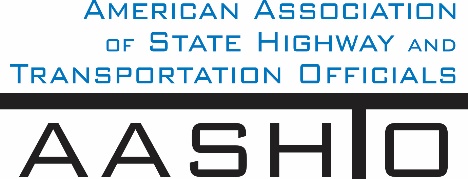 AASHTO is now soliciting proposals for a Calendar Year 2019 US Domestic Scan Program (NCHRP Panel 20-68A).  Selected scan topics will be investigated by one of three ways:  (type 1) site visits to three to six locations for approximately a two week period or less, by webinar; (type 2) peer exchange; or (type 3) conducted by a group of eight to 12 transportation professionals with expertise in the selected topic area.  Proposed topics should meet the following criteria:Address an important and timely need for information by transportation agencies;Are of interest to a broad national spectrum of people and agencies;Are complex and also “hands-on,” meaning they lend themselves particularly well to exploration through on-site visits; andAre sufficiently focused that the tour participants are able to investigate and understand key issues in the limited time available on the tour.Before submitting your proposal it is highly recommended that you read What Makes a Good Scan Topic Proposal http://www.domesticscan.org/what-makes-a-good-scan-topic-proposal This form is designed to collect the full length of your proposal.  Sections requiring essays have unlimited space for you to use.  Contact information has some limited text.  Use your TAB key to advance to the area where you need to complete information.Proposals should be returned no later than SEPTEMBER 28, 2018.IMPORTANT NOTE on How to save your document:  LastNameFirst Initial, underscore_Organization Acronym _CY2019. Saved Document Name Example: 	NgetheP_AASHTO_CY2019If you have more than one, add a number after first initial:  	NgetheP1_AASHTO_CY2019Domestic Scan Proposal Contact Information Title of Proposed Scan:  Innovative Contracting: Uncovering The Shouldering Of RiskProblem Statement (What topic is to be examined? What drives the need for the scan? Why now?)Public agencies are using a wide array of methods to deliver transportation improvements for both new and existing facilities. Several tools include transferring varying amounts of risk and responsibility from public project sponsors to private sector engineers, contractors and investors. The FHWA’s Center for Innovative Finance Support website identifies several of the procurement models and institutional structures currently in use. The Center encourages States to consider the use of alternative delivery methods to expedite project implementation, streamline costs, and improve outcomes. However, this a new shared-risk environment, or current state laws prohibition can cause new methods to remain unexplored. The arena of shouldering risk, whether for a private investor or State Department of Transportation (SDOT) chief executive, could easily leave new, innovative contracting methods unexplored within a SDOT.   Similarly, the contracting community, as a major player in this arena, may have concerns and opinions of how new contracting and procurement may change the dynamics of their business. Also, SDOTs maybe ill equipped to diagram state procurement law allowances and restrictions, gauge the political appetite for change, and plot a new path for procurement and contracting through legislative means. Scan Scope (What specific subject areas are to be examined?  Which cities and states might be visited?  Which agencies/organizations (including specific departments or types of staff if applicable)?Contracting consortiums and associations; individual small and larger contracting firms; transportation commitees of legislative bodies within successful states that have passed a funding packaage; Colorado, Texas, Pennsylvania SDOTs and Divisions; FHWA's center for innovative financial supportAnticipated Scan Results (What key information is to be gained?  What information is to be shared after the scan?  Who would the audience be for this information?)The USDOT Strategic Plan 2018-2022 which calls for “Invest in Infrastructure to Ensure Mobility and Accessibility and to Stimulate Economic Growth, Productivity, and Competitiveness for American Workers and Businesses calls for a means to explore how to deliver projects over traditional procurement and contracting.  The purpose of the domestic scan is to learn from states that have, and others that are tempted to explore, alternative contracting methods, and through the sharing of experiences, learn how to develop a shared-risk environment for contracting. Additionally, the scan complements PennDOT’s 20018 scan nomination of similar nature entitled, Alternative Contract Delivery Mechanisms. Their nomination exemplifies how SDOTs are willing to explore alternative contracting and learn from others’ successes. Together, these scans would complement each other and propel states like Pennsylvania, into a new frontier of project delivery. Benefits Expected (Including potential impacts on current technology or procedures)Support the Center for Innovative Project Delivery and the center for Innovative Finance Support by supplying the offices with contemporary accounts of SDOTs experiences, political realities, need for information and support as they explore innovate contracting methods for the following project types: New Build, Existing. Bundled.States listed in the Project Profiles on the Center for Innovative Financial Support will serve as candidates for the scan.  Additionally, information the existing tools box (listed below) will be enhanced with contemptuous experiences.  •	Design-Build•	Design-Build-Finance•	Design-Build-Operate-Maintain•	Design-Build-Finance-Operate-Maintain Concessions•	Long-Term Lease Concessions•	Major Projects•	Operations and Maintenance Agreements•	Private Contract Fee Service •	Project Profiles•	Special Purpose IRS 63/20 Design Build Finance Operate MaintainNameKaryn VandervoortAddress228 Walnut Street Room 508 Harrisburg, PA 17101TitleResearch CoordinatorE-mailkaryn.vandervoort@dot.govMember DepartmentTelephone number717-221-2276AASHTO CommitteeDate of submission9/17/2018